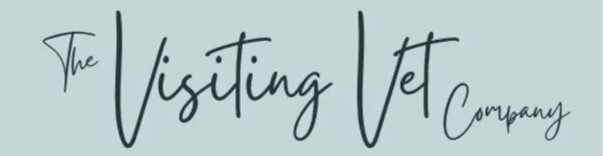 SENIOR CAT HEALTH-CHECK - OWNER QUESTIONNAIREPlease tick the relevant boxes below:Any other concerns you would like to add.Contact Details: Email: hello@thevisitingvet.co.uk	Phone: 07483299071PATIENT:PATIENT:OWNER:OWNER:DATE:DATE:AGE:BREED:BREED:GENDER: Male / FemaleGENDER: Male / FemaleNeutered: Yes / NoHave you noticed anychange in your cat’s….YesNoNotsureComments…. thirst?…. appetite?…. eating?…. breath?…. weight?…. behaviour?.... mobility or agility?…. energy levels?…. urination or defecation?…. grooming?…. coat condition?…. breathing?…. body condition?…. eyes, ears and nose?… claws?QuestionYesNoNot sureNote any comments here or over the pageHave there been any changes in the cat’s ability or enthusiasm to:go up and/or down stairsuse the catflapjump onto or off the bed/sofa/your lap/work surfaces etcjump or climb into/onto its favourite bedplayclimb trees/fences etcuse scratching posts (or other substrates)Have any of the following been noticeda stiff or stilted gait (ie less fluid – less ‘feline’ – motions)a limpvocalising or hissing in response to moving around or being stroked over jointsHave any of the following changes in your cats behaviour been detected?Grumpy or less happy with people and other animals in the houseMore withdrawn – interacting less with others in the houseLess activeSleeping in different locations eg on the floorNot coming upstairs/into the house any morePassing urine or faeces in abnormal locations eg beside the litter tray, other locations inside the housePurring lessA reduced appetiteChanges when eating (eg messier, chewing on one side of the mouth)Grinding teeth when eatingChanges in coat condition (eg matted, scurfy) and/or grooming behaviour – eg grooming less overall, neglecting certain areas, over groomingcertain areas (eg due to pain over a joint)Has the cat had any musculoskeletal injuries in the past (to the owner’s knowledge)?Any knowledge concerning affected relatives? (eg hip dysplasia is more common in certain breeds eg Maine Coon and possibly Siamese, Burmese,Tonkinese, Oriental,Balinese)